Сумська міська радаVІІІ СКЛИКАННЯ        СЕСІЯРІШЕННЯвід                  2021 року №      -МРм. СумиРозглянувши звернення громадянки, відповідно до статті 12, частини сьомої статті 118 Земельного кодексу України, статті 50 Закону України «Про землеустрій», частини третьої статті 15 Закону України «Про доступ до публічної інформації», рішення Сумської міської ради від 21.10.2020 № 7586-МР «Про включення територій територіальних громад (населених пунктів) до складу території Сумської міської територіальної громади», враховуючи рекомендації постійної комісії з питань архітектури, містобудування, регулювання земельних відносин, природокористування та екології Сумської міської ради (протокол                   від 16.09.2021 № 34), керуючись пунктом 34 частини першої статті 26 Закону України «Про місцеве самоврядування в Україні», Сумська міська рада ВИРІШИЛА:Відмовити Рибалко Олені Федорівні в наданні дозволу на розроблення проекту землеустрою щодо відведення земельної ділянки у власність, орієнтовною площею 2,0 га, для ведення особистого селянського господарства, в межах с. Стецьківка, біля земельної ділянки з кадастровим номером 5924787100:01:038:0009, на території Сумської міської територіальної громади (Стецьківський старостинський округ) у зв’язку з невідповідністю місця розташування об’єкта вимогам законів, прийнятих відповідно до них нормативно-правових актів, генеральних планів населених пунктів та іншої містобудівної документації, а саме:Проекту планування та забудови с. Стецьківка розробленого в 1978 році та перезатвердженого рішенням Стецьківської сільської ради                                                  від 11.03.2013, із підтвердженням його актуальності, згідно з яким запитувана земельна ділянка знаходиться на озелененій території в межах заплави річки Олешня, де земель для особистого селянського господарства не передбачено.Сумський міський голова                                                            О.М. ЛисенкоВиконавець: Клименко Ю.М.Ініціатор розгляду питання –– постійна комісія з питань архітектури, містобудування, регулювання земельних відносин, природокористування та екології Сумської міської ради Проєкт рішення підготовлено департаментом забезпечення ресурсних платежів Сумської міської радиДоповідач – Клименко Ю.М.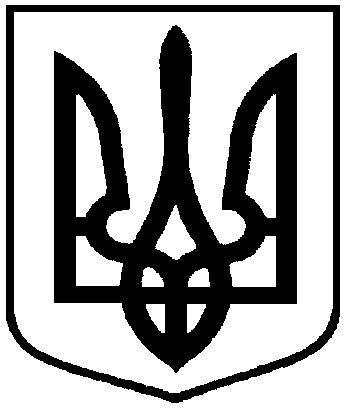 Проєктоприлюднено «__»_________2021 р.Про відмову Рибалко Олені Федорівні в наданні дозволу на розроблення проекту землеустрою щодо відведення земельної ділянки у власність, розташованої в межах с. Стецьківка, на території Сумської міської територіальної громади (Стецьківський старостинський округ), орієнтовною площею 2,0 га